UTORAK,13.4.2021.HRVATSKI JEZIK-AK,KH,MD PROČITAJ PJESMICU NEKOLIKO PUTA.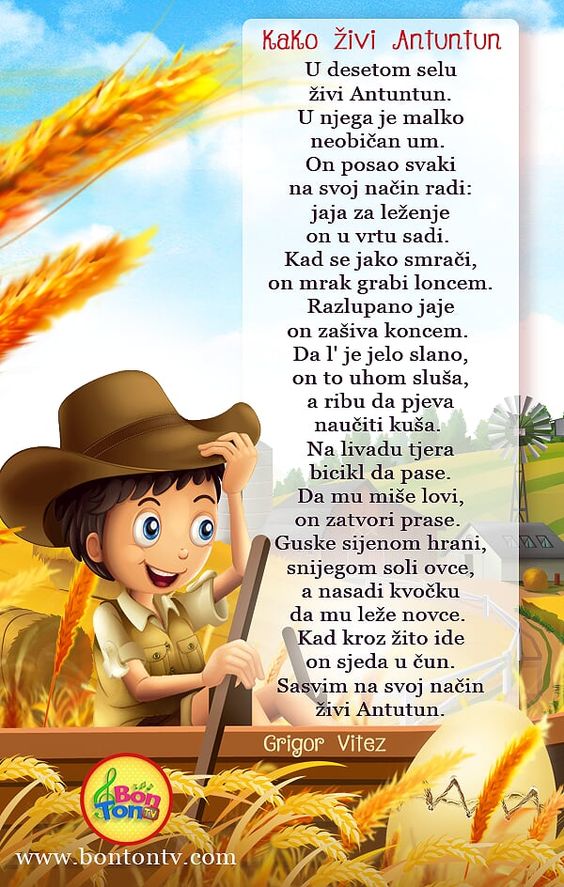 NAPIŠI ŠTO TI JE NAJSMJEŠNIJE U PJESMI:________________________________________________________________________________________________________________________________________________________________________________________________________________________________________________